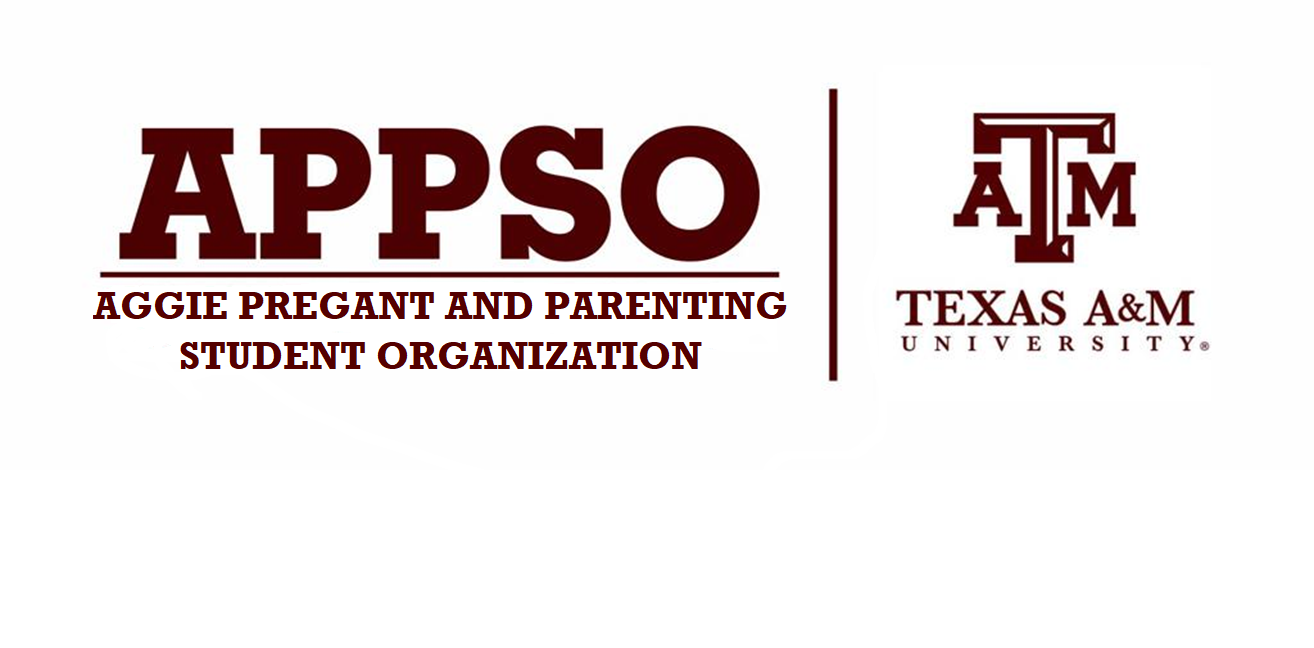 2024 Scholarship Application We are thankful for the numerous donations we have received in the past two years that have enabled us to provide our first scholarship opportunity. Currently, there are no scholarships catered specifically for the financial needs of student-parents or pregnant people through the financial aid office or through student programs. The Aggie Pregnant and Parenting Student Scholarship was created to fund student tuition, childcare services (proof of enrollment required), and aid in the professional development of active members by funding costs associated with presenting at conferences. The mission of the Aggie Pregnant and Parenting Student Organization is to create a supportive community at Texas A&M to help student-parents navigate through parenthood and academics. It is our goal to begin a scholarship program so that we can help support student-parents that are active members of our organization reach their academic goals.  Two students will be selected to receive a $250 scholarship and funds will be distributed through the Texas A&M student business services and/or financial organization office via direct deposit or check. If selected, you are required to write no more than a half-page appreciation letter stating how the scholarship funds were helpful to you and your overall academic success at Texas A&M.  Applicants must meet the following criteria:  Be an active member of the Aggie Parent and Pregnant Organization. Officers are eligible to apply. Must be registered full time at Texas A&M University. A minimum of 12 credit hours for undergraduate students and 9 credit hours for graduate students. Have a minimum of a 3.0 GPA Demonstrate a need for financial support which will be evaluated based on financial aid, student income, and other financial assistance.  Only one member per household will be eligible for the scholarship.  Please complete and submit this application by email as an attachment to appsoatm@gmail.com APPLICATIONS ARE DUE NO LATER THAN 11:59 PM on Friday, March 8, 2024SELECTED RECIPIENT(S) WILL BE NOTIFIED BY Friday, March 29th, 2024 Please direct any inquiries to appsoatm@gmail.com. Thanks & Gig ‘em!Aggie Pregnant and Parenting Student Organization Pregnant & Parenting Student Scholarship Application Awarded Spring 2024Name: ______________________________________________ Phone Number: _________________________________  Address: ______________________________________________________________________________ Date of birth: ______________________ UIN: _______________________ Expected Graduation Date: ______________  Are you a graduate or undergraduate student? _________________ Major: _____________ Minor: _________________ Total number of credit hours enrolled for the current semester: _____ Cumulative GPA: ___________ Please attach a copy of your unofficial transcript and registration schedule* Are you currently pregnant? Yes______ No______ If so, due date:  How many children do you have? __________ If so, please list gender and age:Are you married or single? ___________ If married, is the other parent a college student? Yes________ No______ If married, Is the other parent currently employed? Yes______ No______ Including yourself, how many people live in your household? _________________ Do you currently have health coverage for you and your child(ren)? Yes______ If not, are you currently on Medicaid? Yes______ Do you receive any type of financial aid? Check all that apply and list names if applicable to you.  ● Grants ______________________________________________________ ● Scholarships _________________________________________________ ● Stafford Unsubsidized Loan _____________________________________ ● Private loan _________________________________________________ ● PLUS loan ___________________________________________________ ● Stafford Subsidized Loan _______________________________________ ● Fellowship__________________________________________________ ● Other: _____________________________________________________ Are you currently employed? Yes_______ No_______ If yes, full or part time? ________________________________Please answer each of the following questions on a separate sheet of paper in approximately 50-250 words per question: If awarded this scholarship, how do you anticipate using the funding? Please include documentation to justify the need for the following categories:  School tuition: Active/Outstanding balance on student account Childcare services: Proof of enrollment or bill  Professional conference: Registration invoice, travel budget, proof of abstract submission, and/or meeting schedule.  2. What type of financial burdens have you experienced as a student-parent?  3. What type of programs, services, and/or events would you like to see Aggie Pregnant and Parenting Student Organization offer you as a parenting student? 4. Would you like to add any further information concerning parental rights and responsibilities that will help us evaluate your financial situation? 